Załącznik do Zarządzenia NR 1/2024WÓJTA GMINY SADKOWICEz dnia 3 stycznia 2024 r.OGŁOSZENIE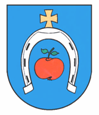 O OTWARTYM KONKURSIE OFERT NA REALIZACJĘ  ZADAŃ  PUBLICZNYCH GMINY SADKOWICE W 2024 ROKUWÓJT GMINY SADKOWICEDziałając na podstawie art. 30 ust. 1  ustawy z dnia 8 marca 1990 r. o samorządzie gminnym (t.j. Dz. U. z 2023 r. poz. 40, 572, 1463, 1688), art. 4 ust. 1, art. 11 ust. 2 i art. 13 ustawy z dnia 24 kwietnia 2003 r. o działalności pożytku publicznego i o wolontariacie (t.j. Dz. U. z 2023 r. poz. 571) oraz uchwały Nr LXIV/368/2023 Rady Gminy Sadkowice z dnia 24 listopada 2023 r. w sprawie przyjęcia „Programu współpracy Gminy Sadkowice z organizacjami pozarządowymi oraz podmiotami wymienionymi w art. 3 ust. 3 ustawy o działalności pożytku publicznego i o wolontariacie na 2024 r.” ( Dz. Urz. Woj. Łódzkiego  z 2023 r. poz. 10043)Ogłasza otwarty konkurs ofert na wsparcie realizacji następujących zadań publicznychI. Rodzaje zadań oraz wysokość środków publicznych przeznaczonych na realizację zadań:Zadanie 1Zadanie publiczne z zakresu działalności na rzecz dzieci i młodzieży, w tym wypoczynku dzieci i młodzieży, w szczególności poprzez: działanie na rzecz integracji dzieci i młodzieży - na realizację tego zadania zaplanowano środki publiczne w kwocie 6.000,00 zł;Środki publiczne na realizację tego zadania w poprzednich latach wynosiły:- w 2022 r.-  6.000,00 zł- w 2023 r. – 6.000,00 złZadanie 2Zadanie publiczne z zakresu wspierania i upowszechniania kultury fizycznej, w szczególności poprzez:organizowanie i prowadzenie pozalekcyjnych zajęć sportowych z piłki nożnej dla dzieci i młodzieży szkolnej w tym  udział w rozgrywkach - na realizację tego zadania zaplanowano środki publiczne w kwocie 45.000,00 zł;Środki publiczne na realizację tego zadania w poprzednich latach wynosiły:- w 2022 r. – 45.000,00 zł,- w 2023 r. – 45.000,00 złZadanie 3Zadanie publiczne z zakresu działalności na rzecz osób niepełnosprawnych, w szczególności poprzez:podejmowanie działań mających na celu poprawę zdrowia u osób niepełnosprawnych, w szczególności niepełnosprawnych dzieci i młodzieży – na realizację tego zadania zaplanowano środki publiczne w kwocie 3.000,00 zł.rehabilitację i opiekę nad osobami po udarach, wylewach, wypadkach komunikacyjnych głównie takimi, które nie mają możliwości dojechać do miejsca rehabilitacji – na realizację tego zadania zaplanowano środki publiczne w kwocie 10.000,00 zł.Środki publiczne na realizację tego zadania w poprzednich latach wynosiły:- w 2022 r. -10.000,00 zł,- w 2023 r. – 13.000,00 zł Zadanie 4Zadanie publiczne z zakresu działalności mającej na celu ochronę i promocję zdrowia - na realizację tego zadania zaplanowano środki publiczne w kwocie 1.500,00 zł.Środki publiczne na realizację tego zadania w poprzednich latach wynosiły:- w 2022 r. -  1.500,00 zł,- w 2023 r. -  1.500,00 złII. Wysokość środków publicznych przeznaczonych na realizację zadań. Wysokość środków publicznych przeznaczonych na realizację zadań w 2024 roku wynosi65.500,00 zł.III. Zasady przyznawania dotacji.1.Zasady przyznawania dotacji na realizację zadań określają przepisy ustawy z dnia 24 kwietnia 2003 r. o działalności pożytku publicznego i o wolontariacie (t.j. Dz. U. z 2023 r. poz. 571), ustawa z dnia 27 sierpnia 2009 r. o finansach publicznych (t.j. Dz. U. z 2023 r. poz. 1270, 1273,1407, 1429, 1641,1693, 1872), Rozporządzenie Przewodniczącego Komitetu do Spraw Pożytku Publicznego z dnia 24 października 2018 r. w sprawie wzorów ofert i ramowych wzorów umów dotyczących realizacji zadań publicznych oraz wzorów sprawozdań z wykonania tych zadań (Dz. U. z 2018 r., poz. 2057) oraz Uchwała   Nr LXIV/368/2023 Rady Gminy Sadkowice Rady Gminy Sadkowice z dnia 24 listopada 2023 r. w sprawie przyjęcia „Programu współpracy Gminy Sadkowice z organizacjami pozarządowymi oraz podmiotami wymienionymi w art. 3 ust. 3 ustawy o działalności pożytku publicznego i o wolontariacie na 2024 r.” ( Dz. Urz. Woj. Łódzkiego  z 2023 r. poz. 10043)2. W otwartym konkursie ofert mogą uczestniczyć organizacje pozarządowe oraz inne podmioty wymienione w art. 3 ust. 3 ustawy z dnia 24 kwietnia 2003r. o działalności pożytku publicznego i o wolontariacie, które łącznie spełniają następujące warunki:- zamierzają realizować zadanie publiczne Gminy Sadkowice,- prowadzą działalność statutową w zakresie objętym konkursem,- dysponują odpowiednio wyszkoloną kadrą zdolną do realizacji zadania,- posiadają doświadczenie niezbędne do realizacji zadania będącego przedmiotem konkursu, 
a także zasoby rzeczowe w postaci bazy materialno – technicznej lub dostęp do takiej bazy,- przedstawią poprawnie sporządzoną ofertę, zgodną z ogłoszeniem o konkursie, na właściwym formularzu - zał.nr 1 do ogłoszenia wraz z wymaganym załącznikiem nr 3 do ogłoszenia.3. Zlecenie realizacji zadania przez Gminę Sadkowice nastąpi w trybie art. 11  ustawy z dnia 24 kwietnia 2003 r. o działalności pożytku publicznego i o wolontariacie.4. Zadanie nie może być realizowane przez podmiot niebędący stroną umowy.5. Dotacja jest przeznaczona na realizację zadań, o których mowa w ogłoszeniu o konkursie.6. Podmioty ubiegające się o dofinansowanie składają swoje oferty oddzielnie na każde zadanie.7. Złożenie oferty o dotację nie gwarantuje przyznania środków w wysokości, o jaką występuje oferent. Złożenie oferty nie jest równoznaczne z przyznaniem dotacji. 8. W przypadku przyznania dotacji w kwocie innej niż wnioskowana w ofercie, przedzawarciem umowy, oferent przedkłada zaktualizowany kosztorys i zakres rzeczowy zadania.9. Dotację na realizację zadania otrzyma podmiot, którego oferta zostanie wybrana w postępowaniu konkursowym.IV. Termin i warunki realizacji zadania.1. Realizacja zadania obejmuje okres od podpisania umowy do 31 grudnia 2024 roku.2. Szczegółowe terminy, warunki realizacji zadania, sposób rozliczania dotacji, zostaną określone każdorazowo w wiążącej strony umowie.3. Przewiduje się dokonywanie przesunięć w zakresie ponoszonych wydatków - jeżeli dany wydatek finansowany z dotacji wykazany w sprawozdaniu z realizacji zadania publicznego nie jest równy odpowiedniemu kosztowi określonemu w umowie, to uznaje się go za zgodny z umową wtedy, gdy nie nastąpiła zmiana  tego wydatku o więcej niż 10 %.4. Zadanie winno być realizowane z najwyższą starannością, przy oszczędnym i celowym wydatkowaniu środków publicznych, zgodnie z zawartymi umowami i obowiązującymi przepisami.V. Termin i miejsce składania ofert.1. Oferty należy składać do dnia 26 stycznia  2024 roku do godziny 14.00 w sekretariacie Urzędu Gminy w Sadkowicach, Sadkowice 129A, pokój nr 1 – decyduje data wpływu.2. Ofertę należy przygotować na formularzu, który stanowi załącznik nr 1 do ogłoszenia                 (załącznik nr 1 do Rozporządzenia Przewodniczącego Komitetu do Spraw Pożytku Publicznego z dnia 24 października 2018 roku w sprawie wzorów ofert i ramowych wzorów umów dotyczących realizacji zadań publicznych oraz wzorów sprawozdań z wykonania tych zadań (Dz. U. z 2018 r. poz. 2057)).3. Oferty należy złożyć w zamkniętych kopertach z dopiskiem:„Otwarty konkurs ofert na wsparcie realizacji zadań publicznych Gminy Sadkowice w 2024 roku – Zadanie nr …” Na kopercie muszą znajdować się dane podmiotu składającego ofertę, m.in. takie jak: nazwa, adres, numer telefonu a także nr zadania (np. zadanie nr 1 ), na które składana jest oferta.4. Dodatkowo do oferty należy załączyć: - kopię aktualnego wyciągu z rejestru sądowego lub inne dokumenty potwierdzające wpis do właściwej ewidencji dotyczący statusu prawnego podmiotu i prowadzonej przez niego działalności (działalność statutowa powinna odpowiadać zadaniu objętemu konkursem), -kopię statutu poświadczoną za zgodność z oryginałem, - oświadczenie zgodnie z załącznikiem nr 3 do niniejszego ogłoszenia, 5. Oferta winna być podpisana przez osoby uprawnione do reprezentacji podmiotu.6. Złożenie oferty do konkursu jest równoznaczne z akceptacją postanowień ogłoszenia okonkursie.Szczegółowe informacje o konkursie ofert, jak również wymagane formularze ofert wraz 
z załącznikami są dostępne w Urzędzie Gminy w Sadkowicach pokój – nr 15  Sekretarz Gminy, a także na stronie internetowej www.bip.gminasadkowice.pl  oraz www.gminasadkowice.pl VI. Kryteria, tryb i termin rozpatrywania i wyboru ofert.1. Złożone oferty będą  opiniowane przez Komisję Konkursową powołaną przez Wójta Gminy. 2. Rozstrzygnięcie konkursu nastąpi w terminie do 14 dni od dnia upłynięcia terminu składania ofert.3.  Wójt Gminy przy rozpatrywaniu ofert ocenia :a) zakres realizacji zadania (w tym adekwatność wnioskowanej kwoty dotacji do zakresu podejmowanych działań i ilości beneficjentów, zakładane efekty ilościowe i jakościowe, trwałość efektów po zakończeniu realizacji zadania itp.) – od 0 do 10 punktów;b) znaczenie dla społeczności lokalnej (w tym zgodność ze zdefiniowanymi np. w dokumentach programowych, potrzebami społeczności lokalnych, ranga przedsięwzięcia itp.) – od 0 do 10 punktów;c) możliwość realizacji założonego zadania (w tym celowość realizacji zadania, adekwatność działań do założonych celów, spójność poszczególnych elementów oferty itp.) – od 0 do 10 punktów;d) jakość zadania (w tym zaplanowane zasoby rzeczowe i kadrowe, dostępność dla beneficjentów, poziom realizowanych usług itp.) – od 0 do 10 punktów;e) udział finansowy środków własnych (niepochodzących z dotacji) organizacji pozarządowej w odniesieniu do łącznej kwoty przeznaczonej na realizację zadania z uwzględnieniem zakresu planowanych działań – od 0 do 10 punktów;f) świadczenia wolontariuszy i praca społeczna członków organizacji – od 0 do 10 punktów;g) sposób realizacji dotychczasowych zadań publicznych zleconych organizacji pozarządowej (w tym rzetelność i terminowość realizacji i rozliczenia zadania publicznego itp.) – od 0 do 10 punktów. Jeśli organizacja pozarządowa dotychczas nie realizowała zleconych zadań publicznych i nie ma żadnego doświadczenia w tym zakresie – otrzyma 10 punktów. 4. Odrzuceniu podlegają oferty:a) złożone na formularzach, których treść nie odpowiada wzorowi oferty, stanowiącemu załącznik nr 1 do ogłoszenia (załącznik  nr 1 do Rozporządzenia Przewodniczącego Komitetu do Spraw Pożytku Publicznego z dnia 24 października 2018 roku w sprawie wzorów ofert i ramowych wzorów umów dotyczących realizacji zadań publicznych oraz wzorów sprawozdań z wykonania tych zadań (Dz.U. z 2018 r. poz. 2057))b) nie podpisane lub podpisane przez osoby nieuprawnione do reprezentowania podmiotu,c) złożone po terminie,d) niezgodne z wymogami dotyczącymi sposobu realizacji zadania publicznego zawartymi w ogłoszeniu o otwartym konkursie ofert, w tym oferty obejmujące realizację zadania niewskazanego w ogłoszeniu lub oferty niespełniające warunków realizacji zadań wskazanych w ogłoszeniu.Oferty odrzucone nie podlegają ocenie merytorycznej.5. Wójt Gminy w przypadku stwierdzenia braków formalnych, innych niż wymienione w punkcie VI.4, wzywa do ich uzupełnienia w wyznaczonym terminie, wskazując występujące braki. Po bezskutecznym upływie terminu na uzupełnienie braków oferta nie podlega dalszej ocenie.6. Konkurs rozstrzyga Wójt Gminy Sadkowice po zapoznaniu się z opinią Komisji Konkursowej. Do decyzji Wójta Gminy nie stosuje się trybu odwoławczego.7. Z postępowania konkursowego sporządzone zostanie sprawozdanie odrębnie dla każdego zadania.8. Wyniki konkursu ogłasza się poprzez wywieszenie informacji na tablicy ogłoszeń w Urzędzie Gminy w Sadkowicach oraz na stronie Biuletynu Informacji Publicznej www.bip.gminasadkowice.pl oraz na stronie internetowej Gminy www.gminasadkowice.pl, niezwłocznie po rozstrzygnięciu konkursu.VII. Zgłaszanie kandydatów na członków komisji konkursowejZgłaszanie kandydatów na członków komisji konkursowej powoływanej w celu opiniowania ofert złożonych w ogłoszonym otwartym konkursie ofert na zlecenie realizacji zadań publicznych w 2024 roku odbywa się  po opublikowaniu przez Wójta Gminy - ogłoszenia o naborze przedstawicieli organizacji pozarządowych oraz podmiotów, o których mowa w art. 3 ust. 3 ustawy z dnia 24 kwietnia 2003 r. o działalności pożytku publicznego i o wolontariaciena członków komisji konkursowej powoływanej w celu opiniowania ofert złożonych w ogłoszonym otwartym konkursie ofert na zlecenie realizacji zadań publicznych w 2024 roku.Kandydatem na członka komisji konkursowej nie może być osoba reprezentująca organizację pozarządową lub podmiot biorący udział w otwartym konkursie ofert.Organizacja pozarządowa lub podmiot mogą być reprezentowane w komisji konkursowej   maksymalnie przez jedną osobę,Zgłoszenia kandydata na członka komisji konkursowej dokonuje się na formularzu będącym załącznikiem do  ogłoszenia Wójta Gminy  o naborze przedstawicieli organizacji pozarządowych oraz podmiotów, o których mowa w art. 3 ust. 3 ustawy z dnia 24 kwietnia 2003 r. o działalności pożytku publicznego i o wolontariacie na członków komisji konkursowej powoływanej w celu opiniowania ofert złożonych w ogłoszonym otwartym konkursie ofert na zlecenie realizacji zadań publicznych,Osoby zgłoszone jako przedstawiciele organizacji pozarządowych powinny posiadać odpowiednią wiedzę merytoryczną i doświadczenie w zakresie realizacji zadań publicznych będących przedmiotem konkursu.Przedstawiciele organizacji pozarządowych do komisji konkursowej wybierani są w drodze publicznego losowania, jeśli liczba zgłoszonych kandydatów jest większa od trzech.Komisję powołuje Wójt Gminy Sadkowice w drodze zarządzenia.Klauzula informacyjna o przetwarzaniu danych osobowychWypełniając obowiązek prawny wynikający z art. 13 ust. 1 i 2 rozporządzenia Parlamentu Europejskiego i Rady (UE) 2016/679 z dnia 27 kwietnia 2016 r. w sprawie ochrony osób fizycznych w związku z przetwarzaniem danych osobowych i w sprawie swobodnego przepływu takich danych oraz uchylenia dyrektywy 95/46/WE (ogólne rozporządzenie o ochronie danych) (Dz. Urz. UE z dnia 04.05.2016 r. L 119/1), dalej „RODO”, informujemy o zasadach przetwarzania Pani/Pana danych osobowych oraz przysługujących Pani/Panu prawach z tym związanych.1. Administratorem Pani/Pana danych osobowych jest Wójt Gminy Sadkowice , Sadkowice 129A,  96-206 Sadkowice, tel. 468156191 fax 4681561912. Inspektorem danych osobowych   jest Pan Maciej Malczewski(IOD), kontakt e-mail: iod@gminasadkowice.pl3. Administrator danych osobowych przetwarza Pani/Pana dane osobowe na podstawie        art. 6 ust. 1 pkt a, b, c, e  RODO do celów wynikających  z obowiązujących przepisów prawa -  ustawy z dnia 24 kwietnia 2003 r. o działalności pożytku publicznego i o wolontariacie.4. Pani/Pana dane osobowe przetwarzane są w celu/celach:a. wypełnienia obowiązków prawnych ciążących na Administratorze,b. realizacji umów zawartych ;c. wykonania zadania realizowanego w interesie publicznym lub w ramach sprawowania władzy publicznej powierzonej Administratorowi,d. w pozostałych przypadkach Pani/Pana dane osobowe przetwarzane są wyłącznie na podstawie wcześniej udzielonej zgody w zakresie i celu określonym w treści zgody.5. W związku z przetwarzaniem danych w celach o których mowa w pkt 4 odbiorcami Pani/Pana danych osobowych mogą być:a. organy władzy publicznej oraz podmioty wykonujące zadania publiczne lub działające na zlecenie organów władzy publicznej, w zakresie i w celach, które wynikają z przepisów powszechnie obowiązującego prawa;b. inne podmioty, które na podstawie stosownych umów podpisanych z  Gminą Sadkowice przetwarzają dane osobowe dla których Administratorem jest Wójt Gminy Sadkowice.6. Pani/Pana dane osobowe będą przetwarzane do czasu osiągnięcia celu, w jakim je pozyskaliśmy, a po tym czasie przez okres oraz w zakresie wymaganym przez przepisy powszechnie obowiązującego prawa, w tym rozporządzenia Prezesa Rady Ministrów z dnia 18 stycznia 2011 r. w sprawie instrukcji kancelaryjnej, jednolitych rzeczowych wykazów akt oraz instrukcji w sprawie organizacji i zakresu działania archiwów zakładowych (Dz. U. Nr 14, poz. 67 ).7. W związku z przetwarzaniem Pani/Pana danych osobowych przysługują Pani/Panu następujące prawa:a) prawo dostępu do danych osobowych, w tym prawo do uzyskania kopii tych danych;b) prawo do żądania sprostowania (poprawienia) danych osobowych ;c) prawo do żądania ograniczenia przetwarzania danych osobowych;d) prawo do usunięcia danych;e) prawo do przenoszenia danych;f) prawo wniesienia sprzeciwu wobec przetwarzania danych;8. W przypadku gdy przetwarzanie danych osobowych odbywa się na podstawie zgody (art. 6 ust. 1 lit. a RODO), przysługuje Pani/Panu prawo do cofnięcia tej zgody w dowolnym momencie. Wycofanie zgody nie wpływa na zgodność z prawem przetwarzania, którego dokonano na podstawie zgody przed jej cofnięciem.9. Przysługuje Pani/Panu prawo wniesienia skargi do organu nadzorczego właściwego w sprawach ochrony danych osobowych tj. Prezesa Urzędu Ochrony Danych Osobowych (PUODO), ul. Stawki 2, 00-193 Warszawa, tel. 22 531 03 0010. W sytuacji, gdy przetwarzanie danych osobowych odbywa się na podstawie zgody osoby, której dane dotyczą, podanie przez Panią/Pana danych osobowych Administratorowi ma charakter dobrowolny.11. Podanie przez Panią/Pana danych osobowych jest obowiązkowe, w sytuacji gdy przesłankę przetwarzania danych osobowych stanowi przepis prawa lub zawarta między stronami umowa.12. Pani/Pana dane osobowe nie będą podlegały zautomatyzowanym procesom podejmowania decyzji, w tym profilowaniu.13. Pani/Pana dane osobowe nie będą przekazywane do państwa trzeciego ani do organizacji międzynarodowej, z zastrzeżeniem, że dane dotyczące urodzeń, małżeństw i zgonów mogą być przekazywane do państw trzecich na podstawie umów międzynarodowych, których stroną jest Rzeczpospolita Polska.Należy zapoznać się z klauzulą informacyjną o gromadzeniu, przetwarzaniu, udostępnianiu danych osobowych zawierającej informacje o administratorze danych osobowych, zakresie przetwarzania danych osobowych i uprawnieniach z tym związanych.								         Wójt Gminy 								  (-) Karolina KowalskaZałączniki do ogłoszenia:Załącznik nr  1 - Wzór oferty realizacji zadania publicznegoZałącznik nr 2 - Wzór umowy o realizację zadania publicznegoZałącznik nr 3 - Oświadczenie o wyrażeniu zgody na przetwarzanie danych osobowych.